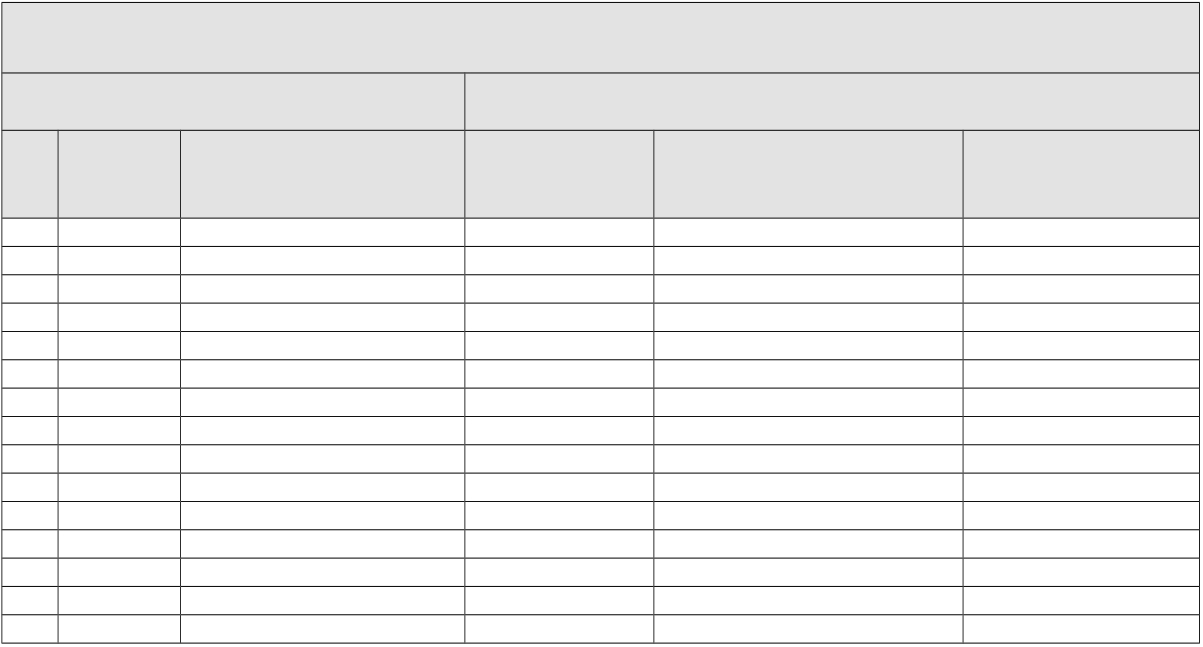 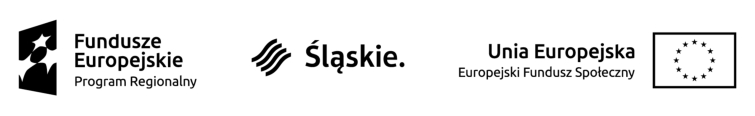 HARMONOGRAM SZKOLENIA„Adob(r)e kwalifikacje komputerowe” - Gr 7Nazwa Beneficjenta: PERFECT ENGLISH Małgorzata StoneNr projektu:	Tytuł projektu: „Adob(r)e kwalifikacje komputerowe”LP.DATA/TERMINMIEJSCE(dokładnyadres, nr sali )GODZINATYTUŁ/ RODZAJ REALIZOWANEGOWSPARCIAILOŚĆUCZESTNIKÓW1	10.09.18	Katowice, ul. Wita Stwosza 3, sala 9	17.00-20.15	Szkolenie Adobe Illustrator	122	12.09.18	Katowice, ul. Wita Stwosza 3, sala 9	17.00-20.15	Szkolenie Adobe Illustrator	123	14.09.18	Katowice, ul. Wita Stwosza 3, sala 9	17.00-20.15	Szkolenie Adobe Illustrator	124	17.09.18	Katowice, ul. Wita Stwosza 3, sala 9	17.00-20.15	Szkolenie Adobe Illustrator	125	18.09.18	Katowice, ul. Wita Stwosza 3, sala 9	17.00-20.15	Szkolenie Adobe Illustrator	126	24.09.18	Katowice, ul. Wita Stwosza 3, sala 9	17.00-20.15	Szkolenie Adobe Illustrator	127	1.10.18	Katowice, al. W.Korfanetgo 2	17.00-20.15	Szkolenie Adobe Illustrator	128	2.10.18	Katowice, al. W.Korfanetgo 2	17.00-18.30	Szkolenie Adobe Illustrator	129	8.10.18	Katowice, al. W.Korfanetgo 2	17.00-20.15	Szkolenie Adobe Photoshop	1210	15.10.18	Katowice, al. W.Korfanetgo 2	17.00-19.30	Szkolenie Adobe Photoshop	1211	16.10.18	Katowice, al. W.Korfanetgo 2	17.00-20.15	Szkolenie Adobe Photoshop	1212	18.10.18	Katowice, al. W.Korfanetgo 2	17.00-20.15	Szkolenie Adobe Photoshop	1213	22.10.18	Katowice, al. W.Korfanetgo 2	17.00-20.15	Szkolenie Adobe Photoshop	1214	25.10.18	Katowice, al. W.Korfanetgo 2	17.00-20.15	Szkolenie Adobe Photoshop	1215	26.10.18	Katowice, al. W.Korfanetgo 2	17.00-17.45	Szkolenie Adobe Photoshop	12